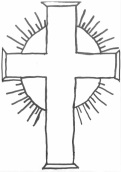 ‘Working Together, Playing Together, Serving God and Serving Others’‘…encourage one another and build each other up…’1 Thessalonians 5:11.School Governor’s Attendance for Academic Year 2023/24F = Foundation   P= ParentGovernor Name16 October 202311 December 2023 18 March 2024 Martin Mewies (Chair  F) √√√Gareth Peel (Vice Chair  F ) √ ApologiesApologiesJoanne Hyslop (Headteacher Ex Officio )√√√Vicky Sutton (Assistant Headteacher Staff) Apologies √√Revd Rob Iveson (F) Apologies Apologies√Angela Doe  (F) √√√Heather Cox (F) √Apologies√Elizabeth Tabeart Rene (F) √Apologies√Laura Griffiths (F) √Apologies√Vicky Curran (Co-opted) √Apologies√Kathryn Schofield (P) √√√Gemma Laverty (P) √√√Richard Warburton (Co- opted) √√√